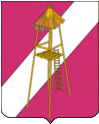     СОВЕТ СЕРГИЕВСКОГО СЕЛЬСКОГО ПОСЕЛЕНИЯ КОРЕНОВСКОГО РАЙОНАР Е Ш Е Н И Е29 ноября 2016 года                                                                                    № 138                                                                   	                                                      ст. СергиевскаяОб утверждении тарифов на услуги,  оказываемые муниципальным унитарным предприятием «Жилищно-коммунальное хозяйство» Сергиевского сельского поселения Кореновского района на 2017 годВ соответствии с   Федеральным  Законом  от  6  октября   2003 года № 131-ФЗ «Об общих принципах организации местного самоуправления в Российской Федерации», решением Совета Сергиевского сельского поселения Кореновского района от 8 сентября 2010 года № 61 «Об утверждении порядка установления и регулирования цен (тарифов) на работы и услуги муниципальных предприятий и учреждений» Совет Сергиевского сельского поселения Кореновского района р е ш и л:1. Утвердить тарифы на услуги, оказываемые муниципальным унитарным предприятием «Жилищно-коммунальное хозяйство» Сергиевского сельского поселения Кореновского района на период с 1 января 2017 года по 31 декабря 2017 года (приложение).2. Решение опубликовать в средствах массовой информации.3. Контроль за выполнением настоящего решения возложить на постоянную комиссию по промышленности, транспорту, связи, строительства, жилищно-коммунального хозяйства и предпринимательству (Яровая).4. Признать утратившим силу решение Совета Сергиевского сельского поселения Кореновского района от 30 ноября 2015 года № 77 «Об утверждении тарифов на услуги,  оказываемые муниципальным унитарным предприятием «Жилищно-коммунальное хозяйство» Сергиевского сельского поселения Кореновского района на 2016 год».5. Решение вступает в силу спустя 1 месяц после опубликования, но распространяется на правоотношения, возникшие с 1 января 2017 года.Глава Сергиевского сельского поселенияКореновского района                                                                             С.А. БасеевПРИЛОЖЕНИЕ  к   решению Совета Сергиевского сельского поселения Кореновского районаот 29.11.2016 № 138ТАРИФЫна услуги, оказываемые муниципальным унитарным предприятием «Жилищно-коммунальное хозяйство» Сергиевского сельского поселения Кореновского районаГлаваСергиевского сельского поселения Кореновского района                                                                             С.А. Басеев№ п/пНаименование услугЕдиница измеренияСтоимость услуг, рублей1.Опломбирование счетчика (повторное опломбирование в связи с нарушением пломбы по вине абонента)1 шт.156,182.Услуги подготовительных работ по присоединению к центральной водопроводной системе1 шт.4326,943.Сан.тех.услуги:- услуги слесаря для обследования повреждений и устранения течи в водопроводе собственника- замена вентиля- замена смесителя-замена раковины1 вызов277,30332,80406,0462,04.Работа трактора1 час791,815.Вывоз жидких бытовых отходов для населения1 куб.м404,046.Вывоз жидких бытовых отходов (туалет)  для населения1 куб.м521,657.Установка прибора учета водопотребления1 шт.1843,648.Покос травы: тракторомтриммером1 час1 сотка761,0187,27